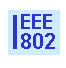 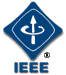 IEEE P802.21.1 Media Independent Services and Use Cases Meeting Minutes of the IEEE P802.21.1  Task Group Chair: Subir DasMeeting Minutes of the IEEE P802.21.1 Task Group Monday, AM2 Meeting,   July 13, 2015 (10:30-12:00 PM)Meeting called to order by Chair at 10:35 AM Opening note was presented by Chair (DCN: 21-15-0070-00) Chair read the rules and reminded the patent policies.  No LOA was declared.  Monday, AM2 Meeting,   July 13, 2015 (4:00-6:00 PM)Meeting called to order by Chair at 4:00 PM Peter presented DCN 21-15-0072-01-SAUCTitle: 21-15-0064-01 Document edit pointFigures 6 and & 7 are changed and then incorporated in DCN 21-15-0064-01 Q: Is Access Point is required in new Figure 6?A: No, this will be removedQ: What is the relationship between Figure 6 and Figure 8?A: They are different.Q: Where is MIH framework is used?  If there is no MIH message is exchanged, why do we need POS?A:  We understand and will update. Comment: It is important to identify the message type and map it accordingly.Comment:  It seems that the control and data messages are mixed up. Needs some clarity Hyeong Ho Lee presented DCN 21-15-0066-00-SAUCTitle: Revised Text of “D2D Communications Service” Section for IEEE 802.21.1 Draft StandardDiscussions took place and it was advised to complete the sections. Chair reminded that the document must be completed during teleconferences and before September, 2015 Interim meeting.Tuesday, AM2 Meeting July 14, 2015 (10:30-12:00pm)Hyeong Ho Lee presented 21-15-0067-00-SAUCTitle: Revised Text of “Radio Resource Management Service” Section for IEEE 802.21.1 Draft StandardQ: Why MIS_LINk_Preparation.request is needed? A: It was explained that this is required to obtain and assign new link.Additional discussions took place. Chair reminded that the document must be completed during teleconferences and before September, 2015 Interim meeting.Yusuke presented DCN 21-15-0062-02 SAUCTitle: HEMS use case proposal for IEEE802.21.1 draft standardQ: Can Terminal device be inside the home as wellA: YesQ: What is GM ? Need some definition A: Group Manager. Will add it. Q: Is the terminology PoS-A, PoS-B, PoS-C are correct?A: Yes. Since MN can’t send the configuration update. That’s why the terminology Q: Can a subset of the PoS be configured? A: Yes. It could be condition-based. Peter presented DCN 21-15-0073-00- SAUCIt was discussed that this document has improved a lot from previous presentations but still lags on how 802.21 framework can help to improve the Open SLMP services. TG realized that this use case needs more work than other use cases. Authors were advised to work more on motivation and show the relationships w.r.t. 802.21.1 scope and goals. Wednesday,   PM1 Meeting,   July 15, 2015 (1:30-3:30 pm)Chair called the meeting to order at 1:30 PMDCN 21-15-0068-00-SAUC was presented Title: Revised Text of “Media Independent Handover Service for Software-defined radio access network (SDRAN)” Section for IEEE 802.21.1 Draft StandardComment: In Figure 1, there should be a label on MIS interfaceQ:  Primitives are not correctly captured.   For example, just indicate the primitive name and corresponding reference.A:  Yes, it needs update Some editorial comments were given to the authors. Telecon Dates: July 31st,   August 21 (jointly with .21m),  and 28, 2015 Time: 8-9 am, EST. Meeting was adjourned at 3:15 pm